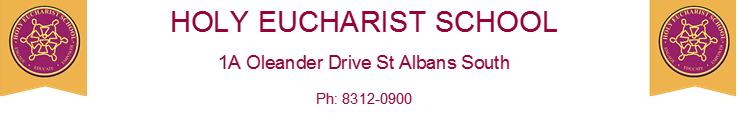                         www.hestalbanssth.catholic.edu.au         Visual Arts Term 2Please feel free to email me to ask any questions relating to your art Mrs Hickey’s email is:shobha.hickey@hestalbanssth.catholic.edu.au         GRADES 5 and 6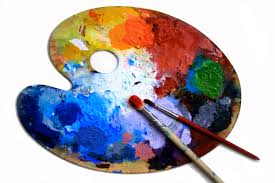                 Week 2This week you are going to explore art work that involves line work. Please refer to the line charts. 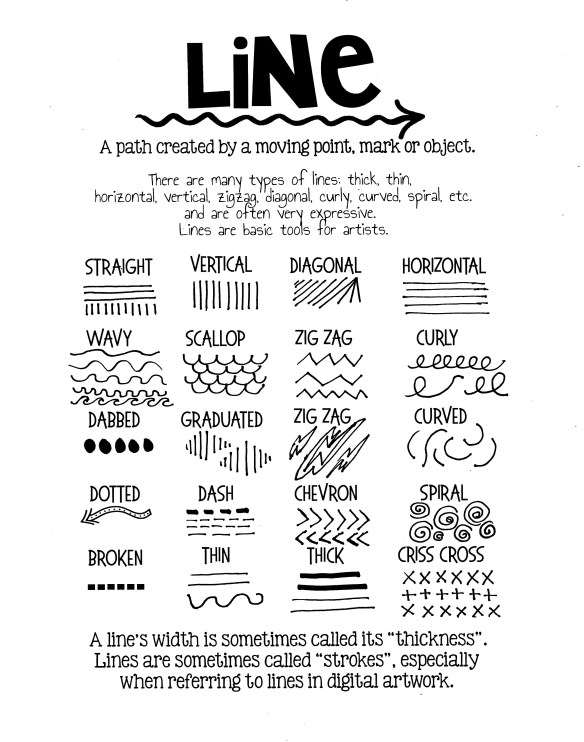 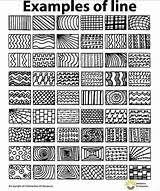 Step 1: Look at the examples of lines to learn the different types and names. Step 2: Watch this video on making tumbling spheres. Try to do some of your own on paper. https://www.youtube.com/watch?v=EqNZGTHO1DwStep 3: Watch this video to learn more.  https://www.youtube.com/watch?v=HIiLZJKV4DsStep 3: Google and research Victor Vaserely and learn more about his artwork. You’ll find this amazing!Please sent your samples by taking photos of just your works and sending them to my email.                  HAVE FUN !!!!!!This is an extra task if you have time to do it. 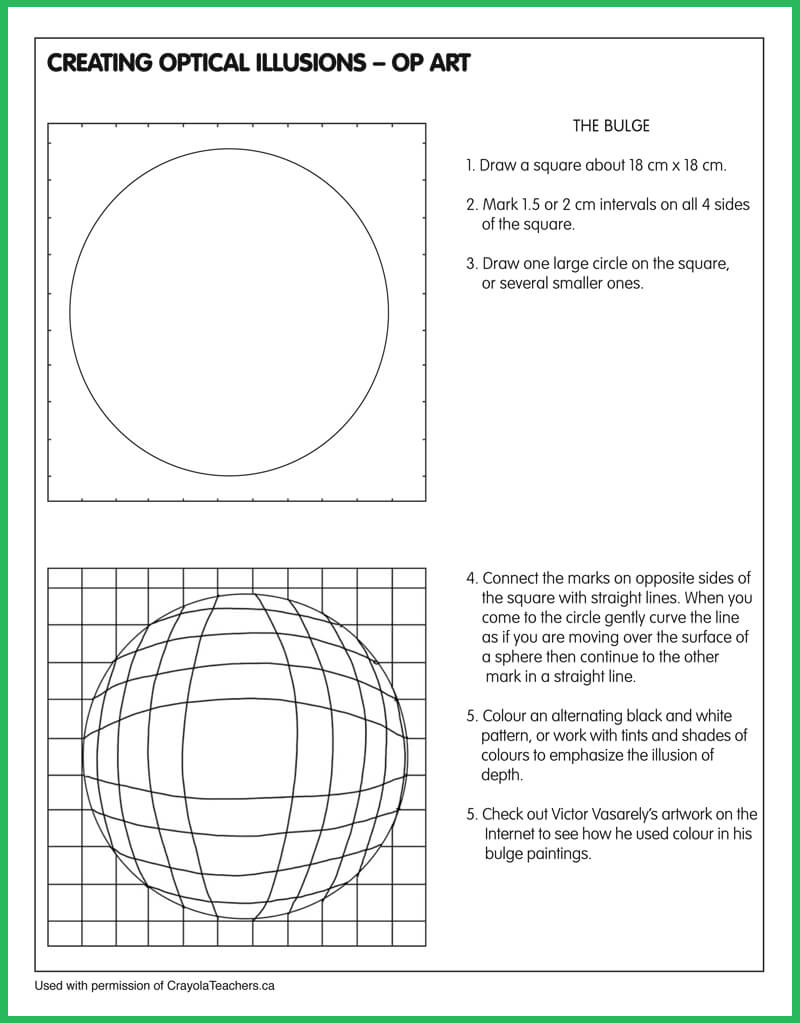 